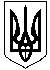 НОВОСАНЖАРСЬКА СЕЛИЩНА РАДАНОВОСАНЖАРСЬКОГО РАЙОНУ ПОЛТАВСЬКОЇ ОБЛАСТІ(тридцять дев’ята позачергова сесія селищної ради сьомого скликання)РІШЕННЯ06 листопада  2020  року           смт Нові Санжари                                       № 8 Про погодження Комунальному підприємству «Джерело» Новосанжарської селищної ради передачу в оренду нежитлового приміщення,що належить до комунальної власності Розглянувши клопотання комунального підприємства «Джерело» Новосанжарської селищної ради про передачу в оренду нежитлового приміщення загальною площею 13,7 м2, що знаходиться по вул Незалежності, 34/7 смт Нові Санжари на третьому поверсі трьохповерхового приміщення колишнього готелю "Україна", фізичній особі підприємцю Кучерявенко Валентині Олександрівні для розміщення масажного кабінету та продажу медичної косметики, відповідно до Закону України «Про оренду державного та комунального майна», п.31 ст.26 Закону України «Про місцеве самоврядування в Україні», постанови Кабінету Міністрів України №483 від 03.06.2020р. «Деякі питання оренди державного та комунального майна», селищна радаВИРІШИЛА :1. Погодити комунальному підприємству «Джерело» Новосанжарської селищної ради передачу в оренду нежитлового приміщення, загальною площею 13,7м2, що знаходиться по вул. Незалежності, 34/7 смт Нові Санжари на третьому поверсі трьохповерхового приміщення колишнього готелю "Україна", фізичній особі підприємцю Кучерявенко Валентині Олександрівні для розміщення масажного кабінету та продажу медичної косметики.2. Контроль за виконанням цього рішення покласти на комісію з питань житлово-комунального господарства, благоустрою, торгового і побутового обслуговування.Селищний голова                                                                                      І. О. Коба